INSTITUCIÓN EDUCATIVA DEPARTAMENTAL MONSEÑOR AGUSTIN GUTIERREZASIGNATURA: CÁTEDRA DE VALORES Y PAZCURSO: Primero.  PERIODO: II GUÍA DE TRABAJO 1Amo y valoro mi cuerpo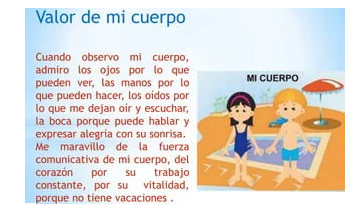 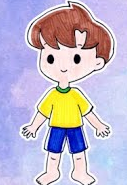 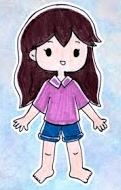 Completar y contestar  la siguiente información con la ayuda de tus padres.Con mi nariz yo: _______________________________________Mi boca sirve para: _____________________________________Mis oídos me ayudan a: _________________________________Mis manos sirven para: __________________________________Con mis piernas yo: _____________________________________Mis pies me ayudan a: ___________________________________Gracias a mi estómago yo puedo: ___________________________Mis pulmones me ayudan a: _______________________________Gracias a mi corazón yo puedo: ____________________________Con mii cerebro yo puedo: ________________________________Completar: 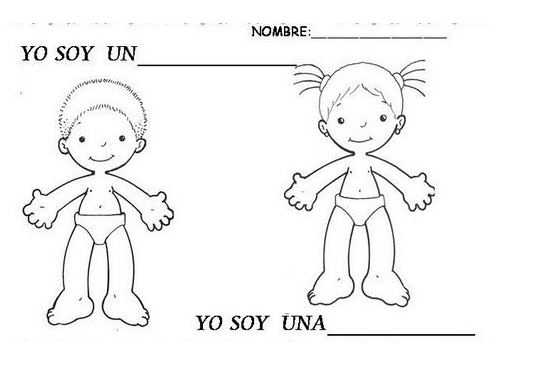 Elaborar las siguientes tarjetas en cartulina, lápiz y color.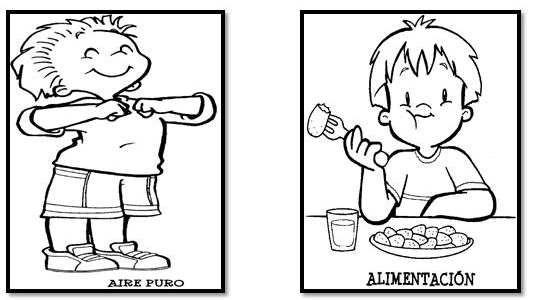 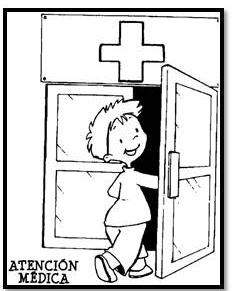 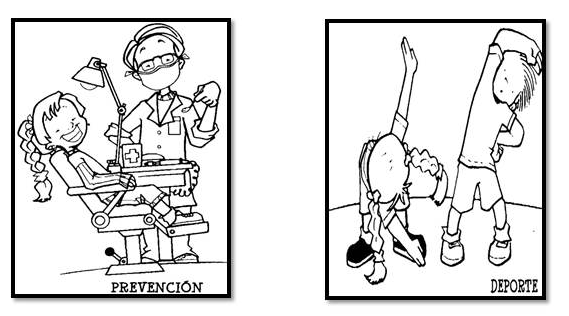 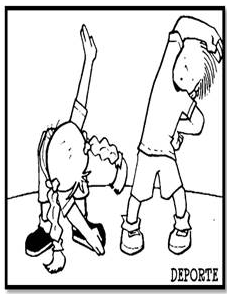 Colorea la imagen del niño enfermo.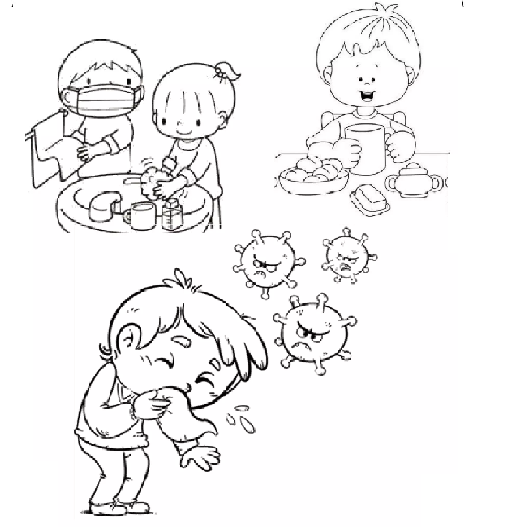 Colorea las imágenes en las que las acciones las que pueda realizar sin ayuda.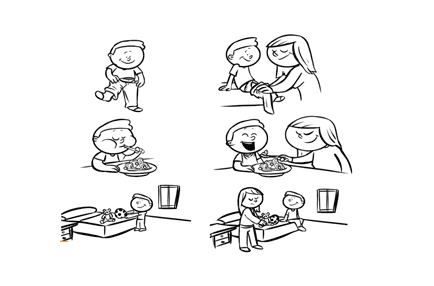 GUIA DE TRABAJO 2Conformación de mi cuerpo.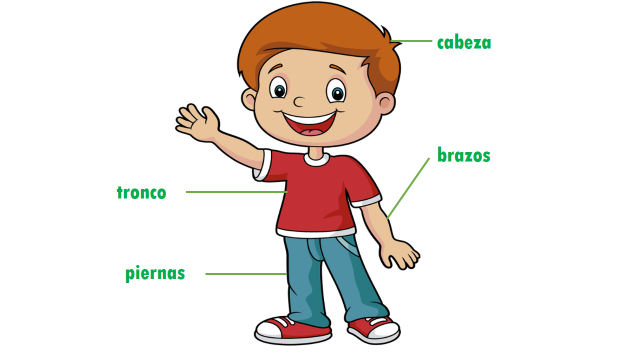 Contestar las siguientes preguntas:¿Qué partes de tu cuerpo conoces?¿Qué actividades realiza con tu cuerpo?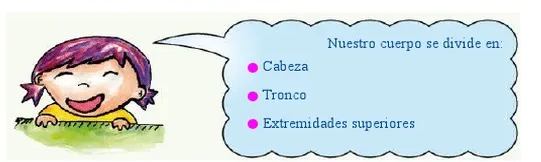 Completa las partes del cuerpo.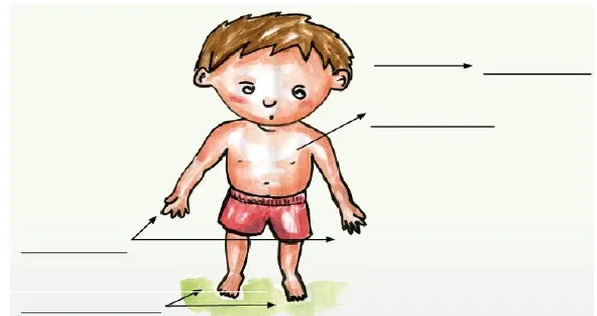 Escribe el nombre de las partes del cuerpo en el lugar que le corresponde: cabeza, manos, brazos y pies.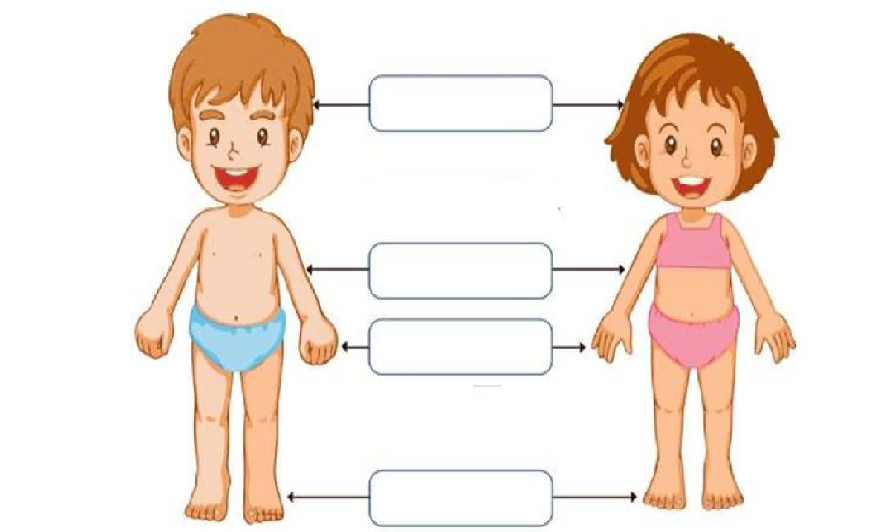 Encierra las imágenes en donde cuidas tu cuerpo.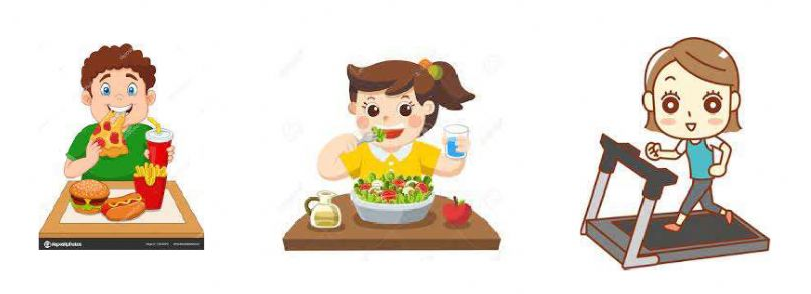 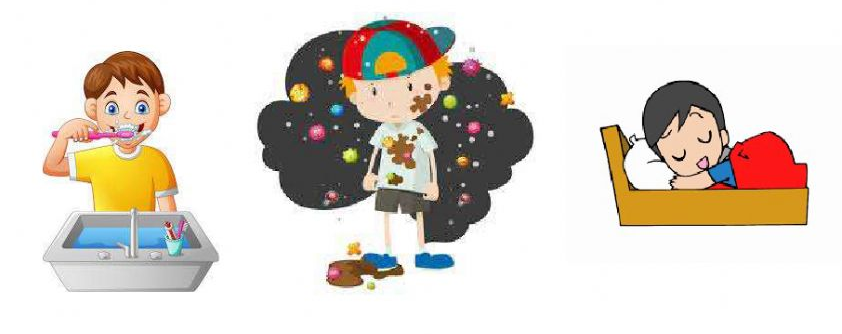 Marca las imágenes de los niños y las niñas que cuidan su cuerpo.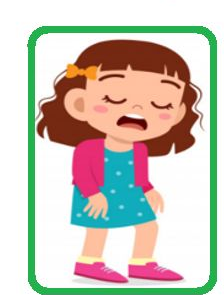 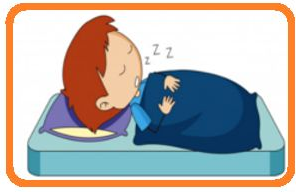 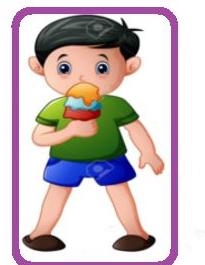 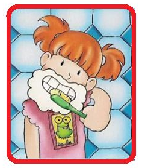 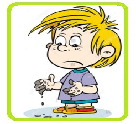 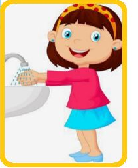 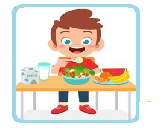 Relacionar.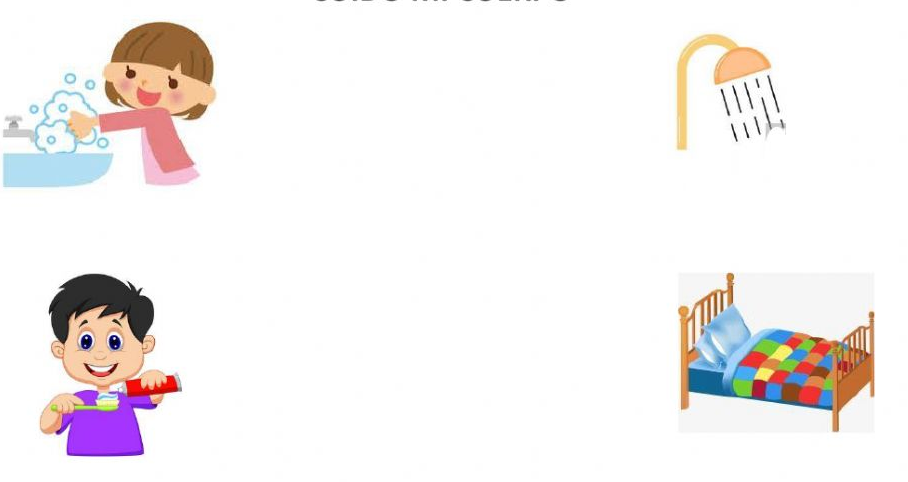 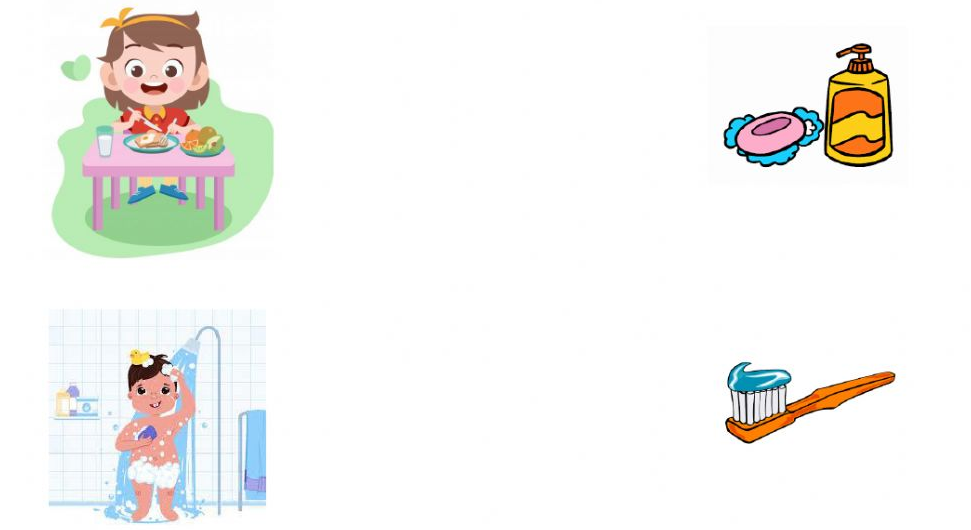 GUIA DE TRABAJO 3Situaciones que ponen en riesgo mi integridad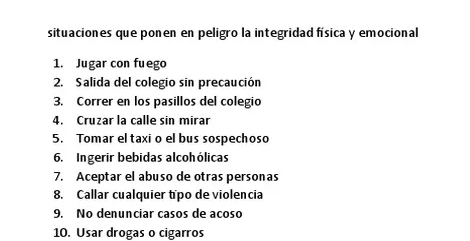 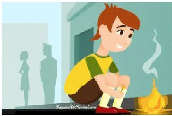 	Actividades:Encierra en cada imagen si la agresión afecta la integridad física o moral.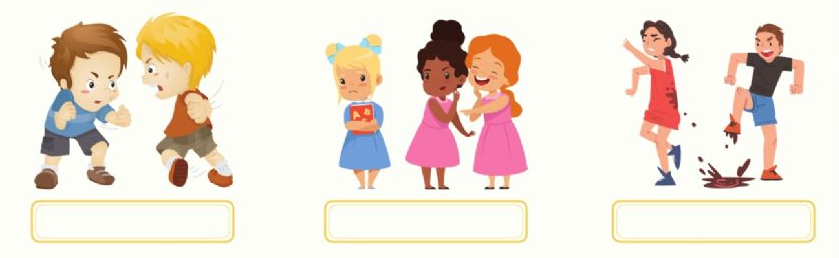 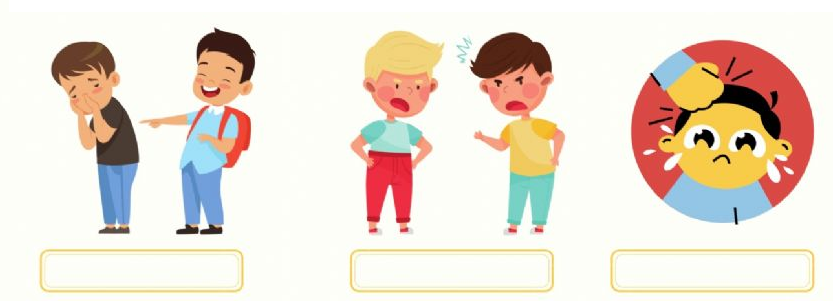 Escribe F si es falso o V si es verdadero.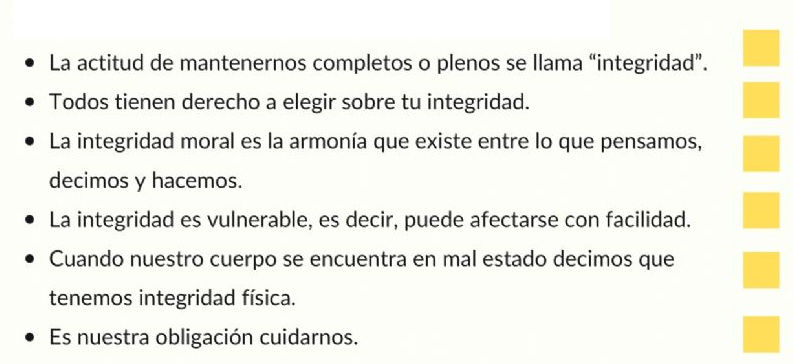 Coloca una X en las acciones que pueden ponerte en riesgo físico.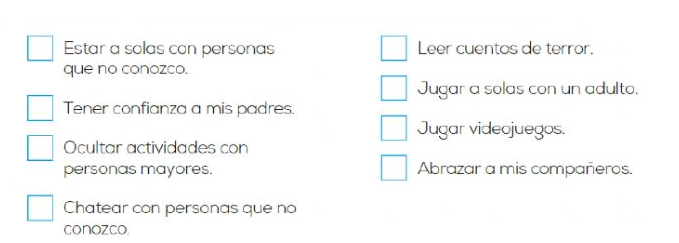 Debajo de las imágenes si es físico o emocional.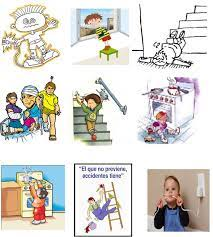 Marca aquellas actividades que son buenas para tu bienestar.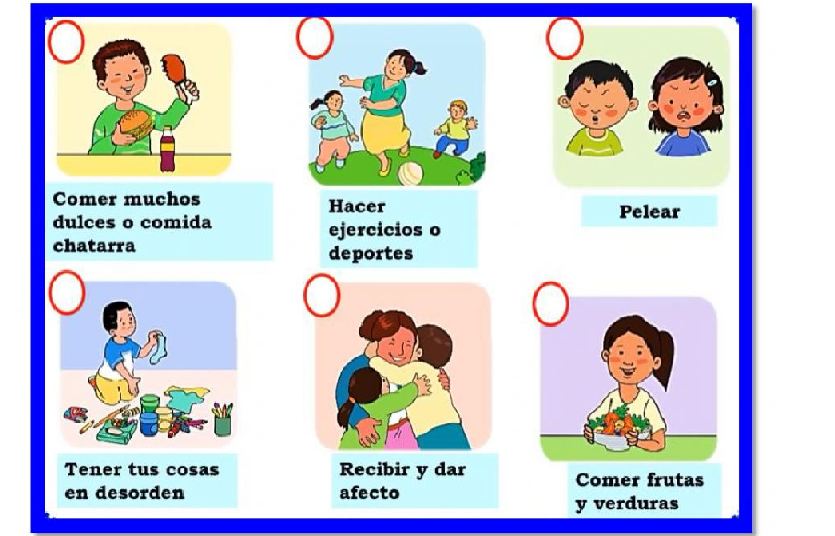 